РЕЗУЛЬТАТИ опитування «Про запобігання та протидію булінгу(цькуванню)» у Вовчицькій гімназії1.Твій вік:9-11 років;12-14 років; (63%)15-16 років. (37)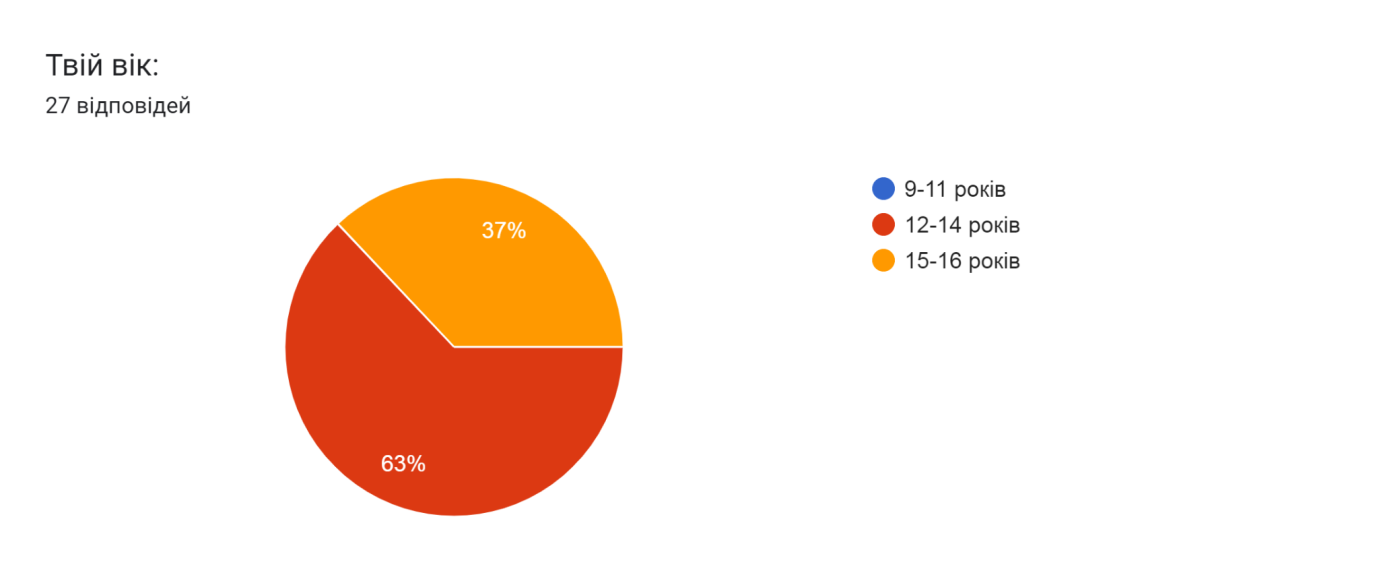 Чи знаєш ти, що таке насильство?так; (100%)ні.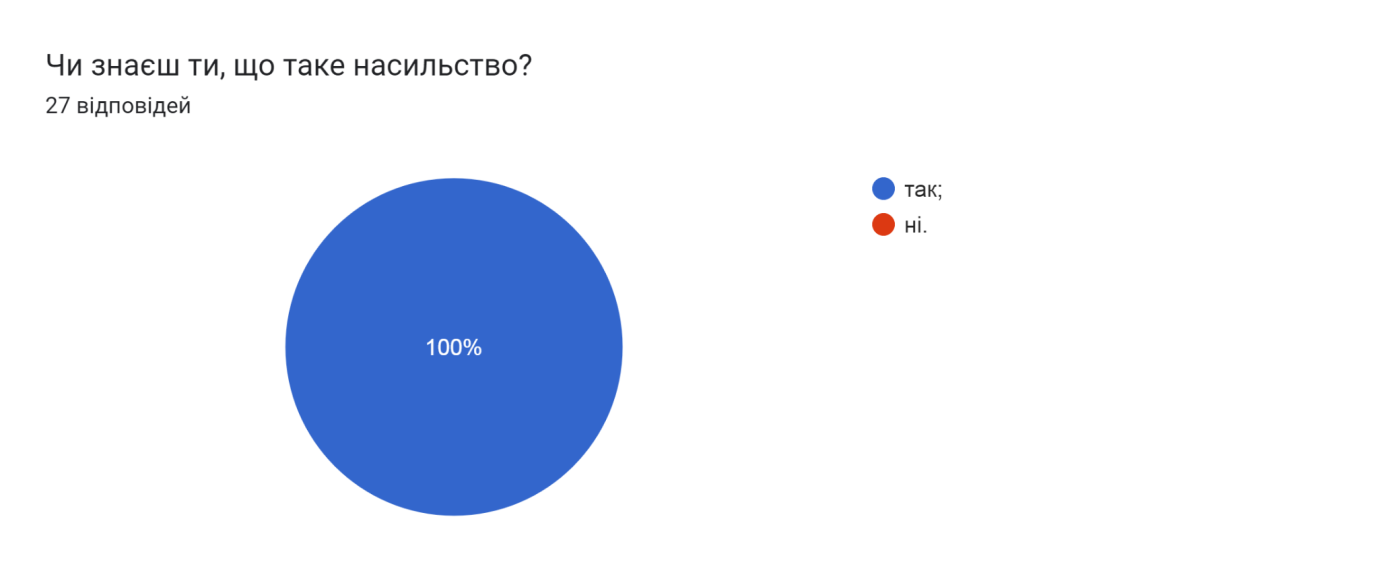 3. Чи присутнє насильство в вашій школі?так;ні; (100 %)важко відповісти.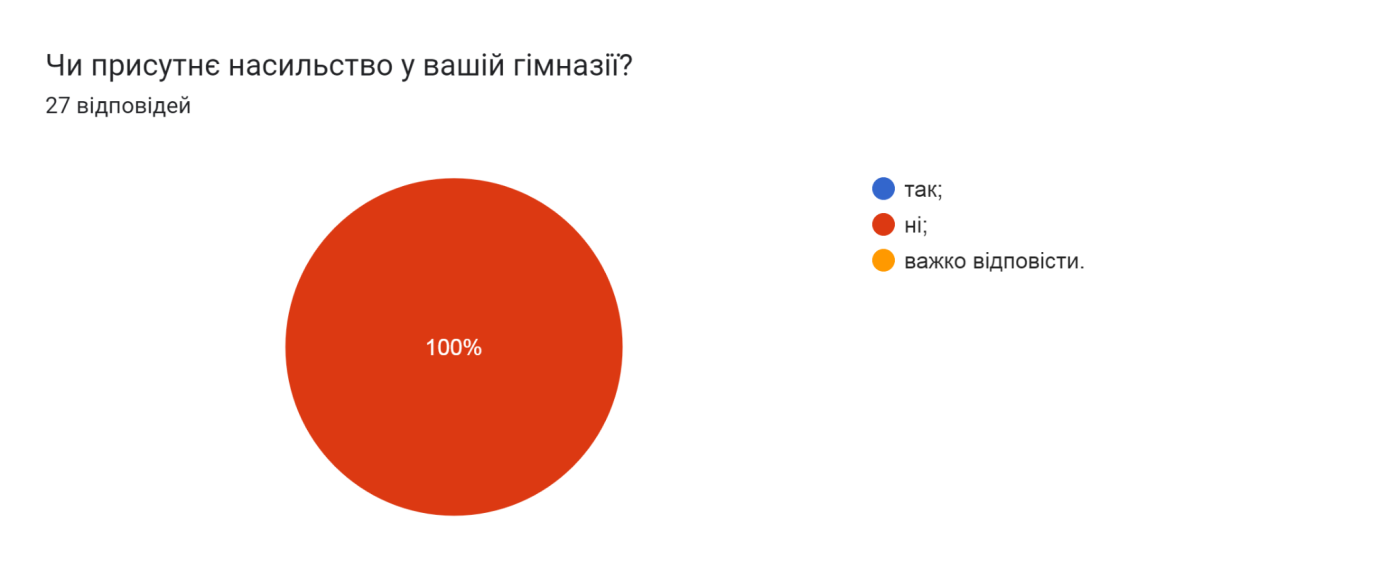 4. Чи знаєш ти, що таке булінг?так; (100%)ні;важко відповісти.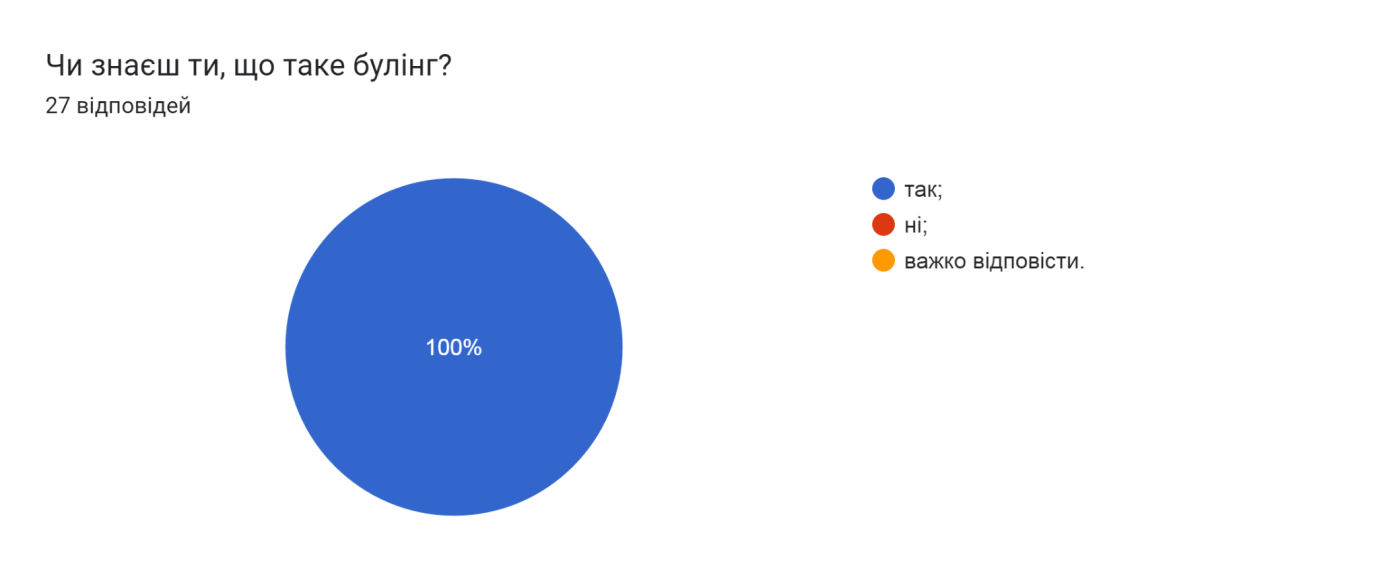 5. Чи зазнавав ти приниження в школі?так;ні. (100%)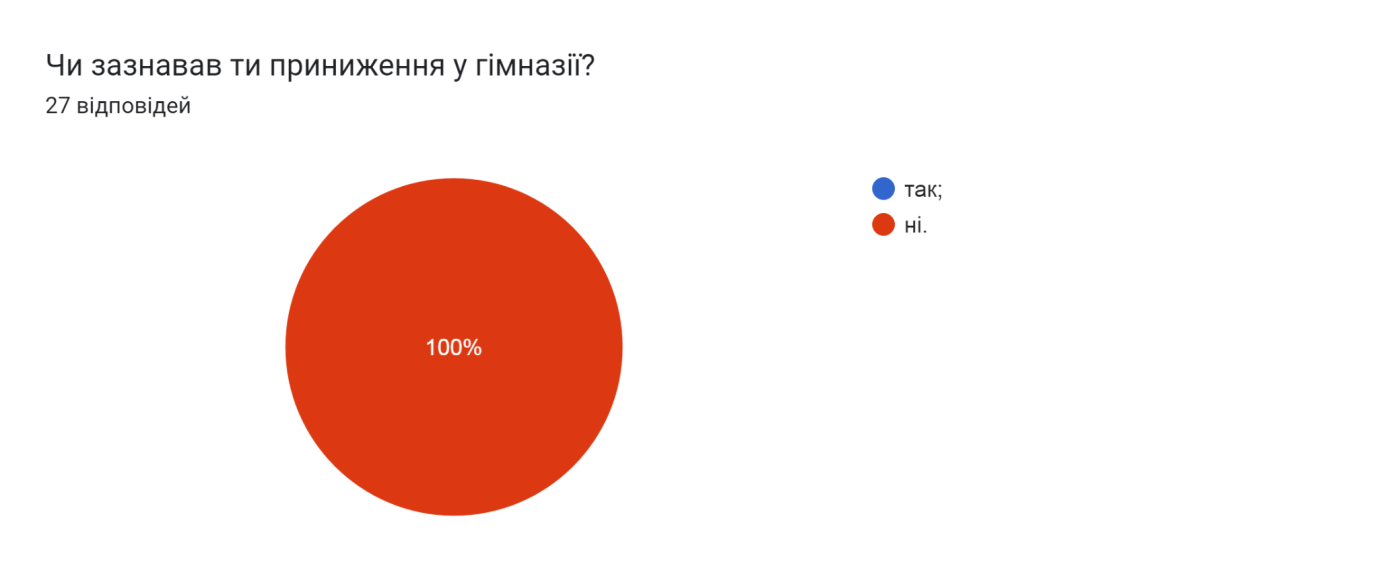 6. Якщо зазнавав, то якого?морального; (3,7%)фізичного;нападу з боку групи;пограбування;не зазнавав  (96,3%)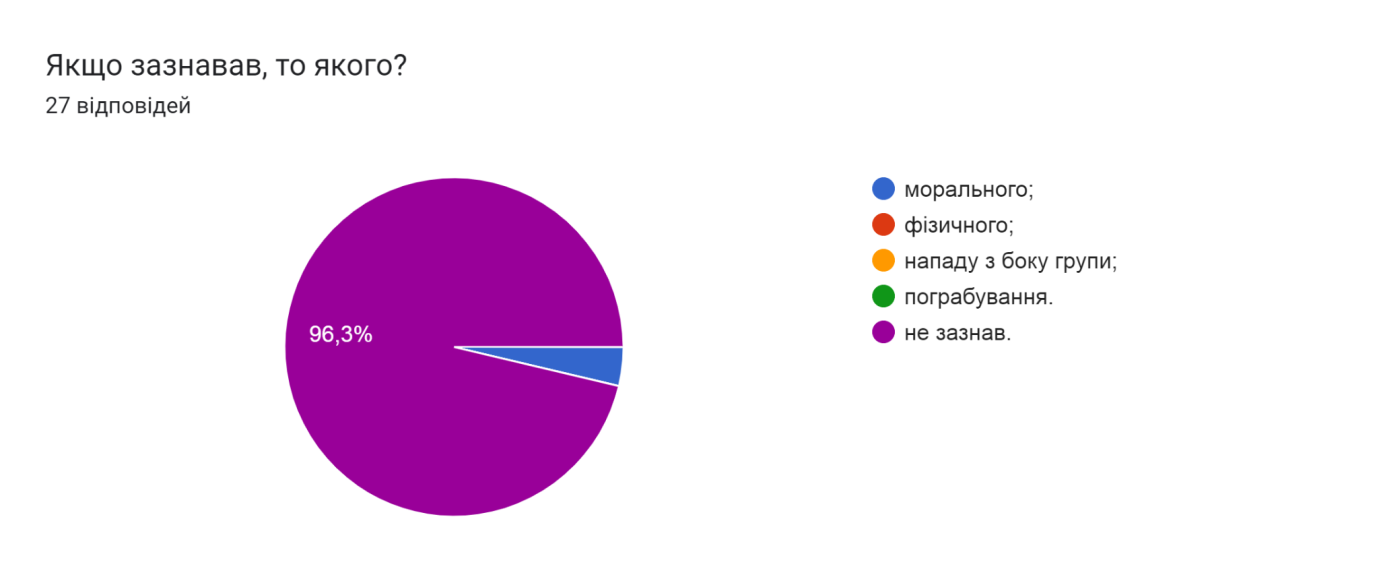 7. Чи був ти свідком чи жертвою булінгу?так; (3,7%)ні. (96,3%)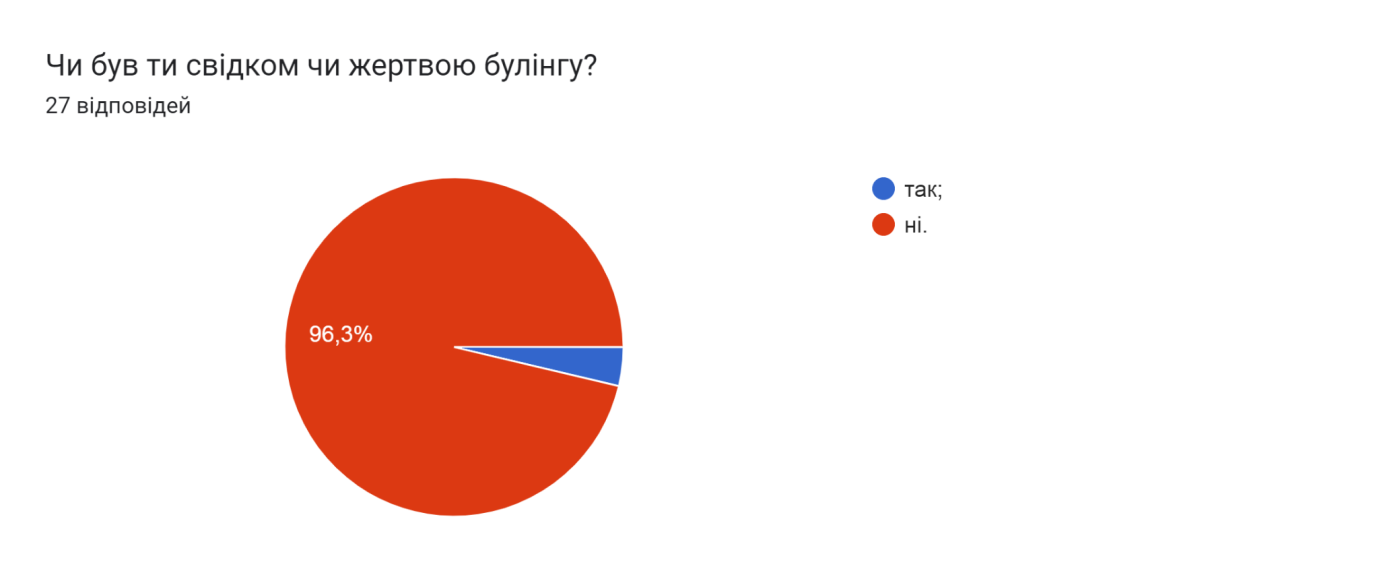 8. Чи спостерігається явище булінгу в вашій школі?так;ні. (100%)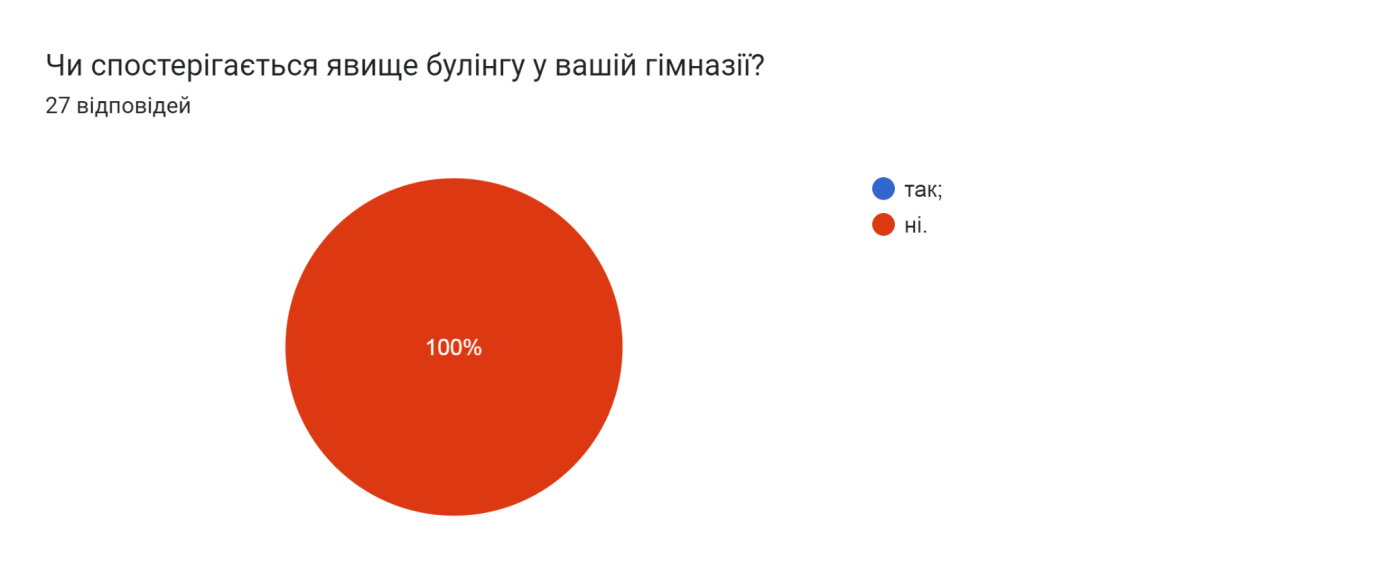 9. З якими приниженнями ти стикався в школі?образи;глузування;використання прізвиськ; (3,7%)побиття, ляпаси, штовхання;словес;не стикався. (96,3%)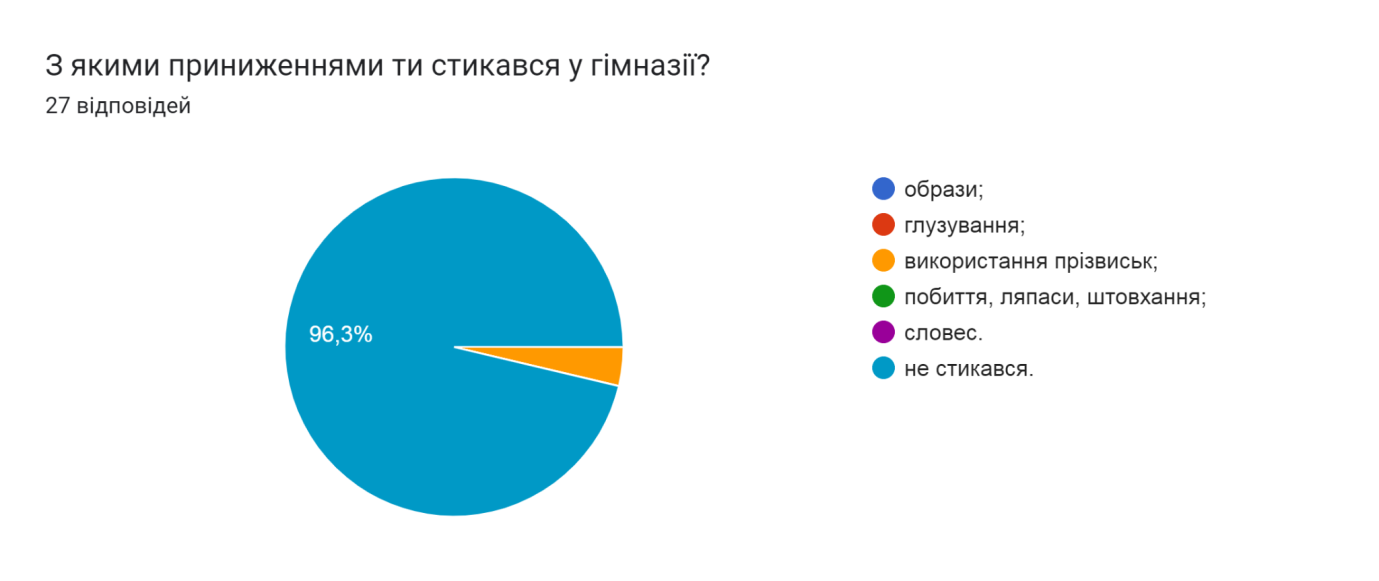 10. Де на ваш погляд, підлітки найчастіше стикаються з проявами булінгу?по дорозі до школи;вулиця біля школи;територія за школою; (7,4%)шкільний коридор;шкільний туалет;не спостерігав. (92,6%)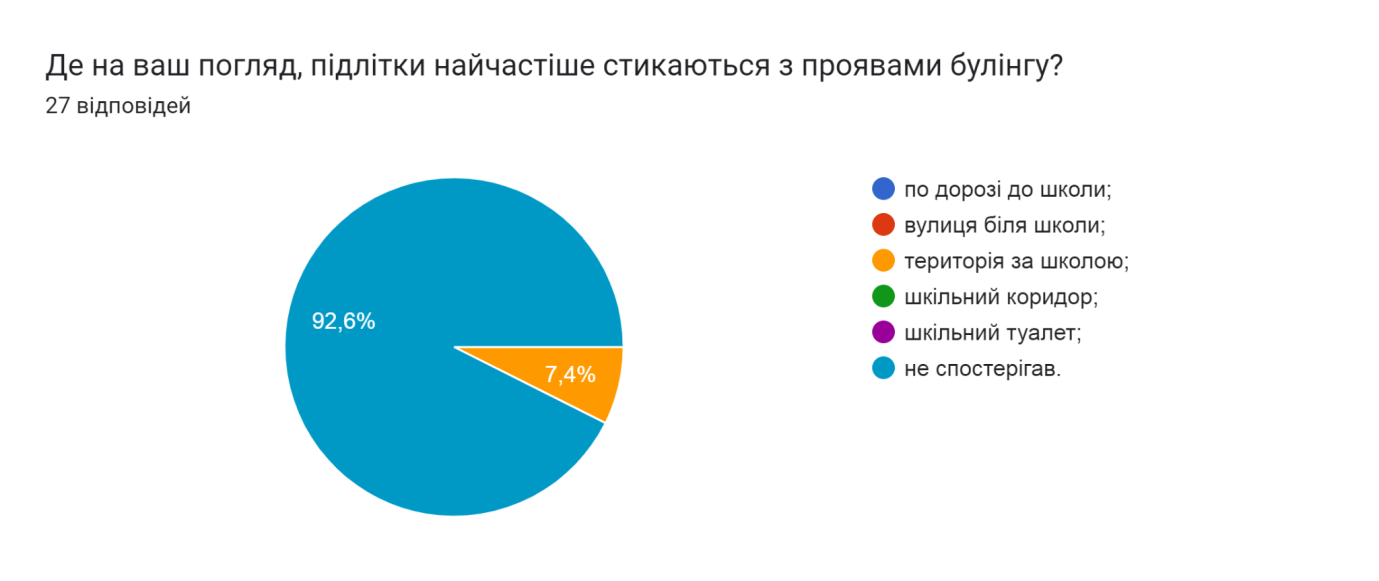 11. Хто найчастіше є агресорами?однолітки; (3,7%)група однолітків; (3,7%)старшокласник;група старшокласників; (3,7%)мене не ображають. (88,9%)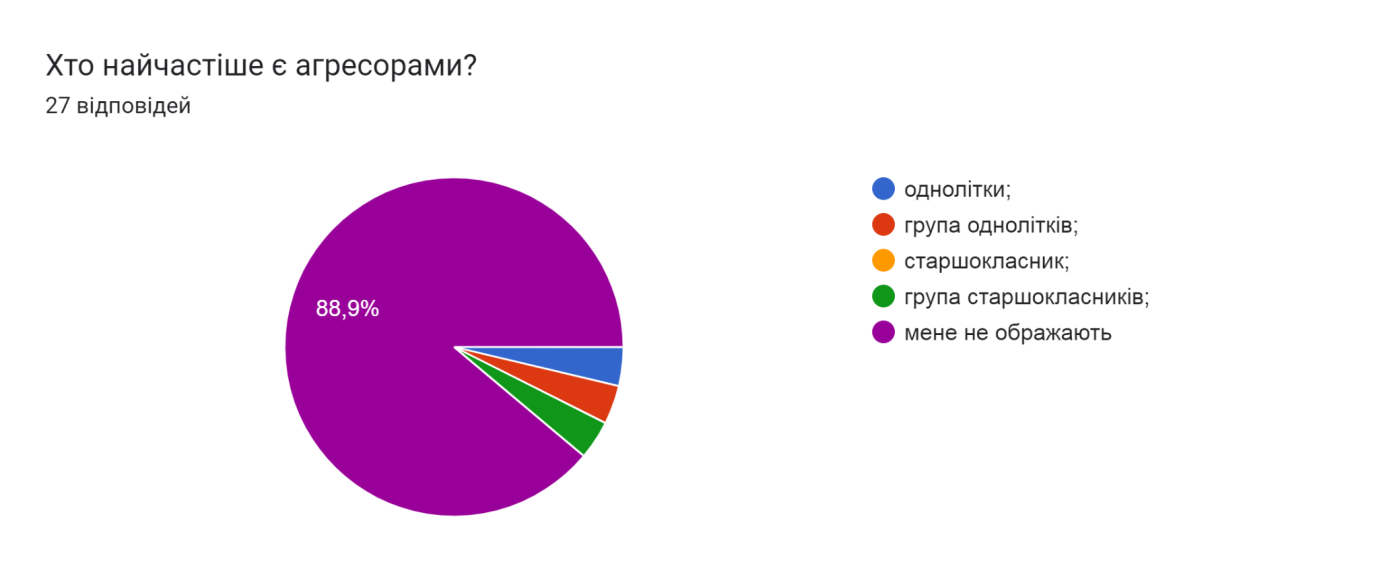 12. Причини агресії, через які деякі учні стають жертвами знущань з боку інших школярів?зовнішній вигляд; (3,7%)фізичні обмеження; (7,4%)поведінка людини; (14,8%)національність;самопровокування агресії;людина не може за себе заступитися; (3,7%)матеріальний статус;важко відповісти. (70,4%)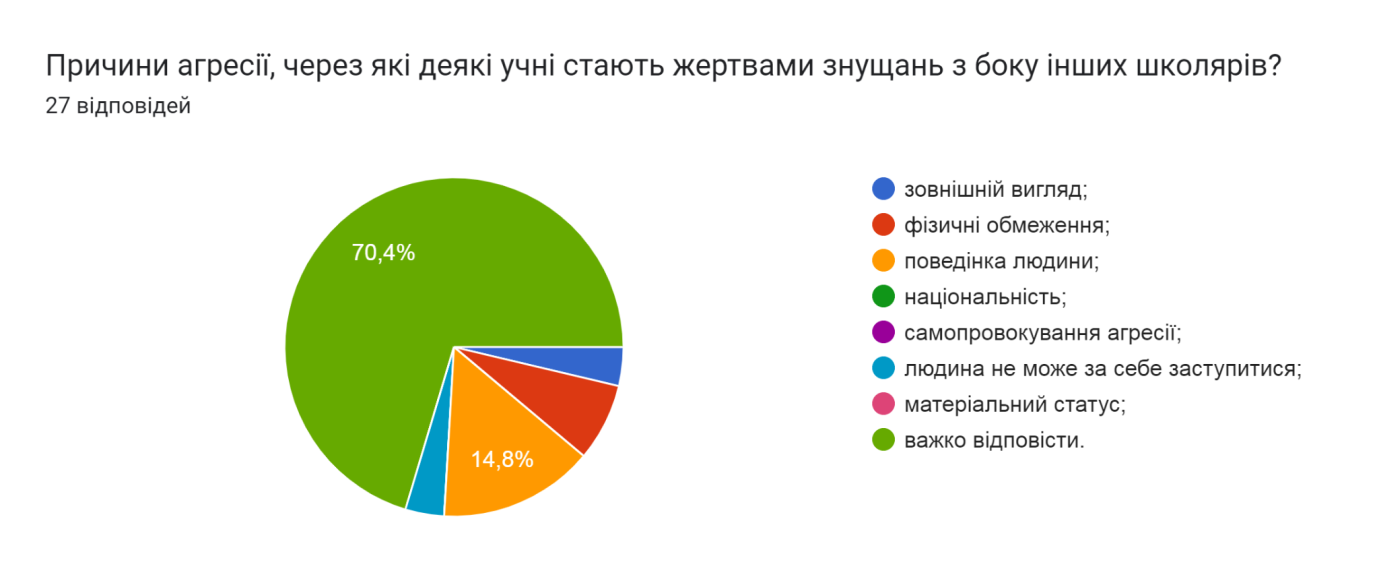 13. Чи були ви в ролі жертви, (коли інші школярі знущалися над вами)?так, інколи;так, декілька разів на місяць;так, декілька разів на тиждень;майже щодня;ні. (100%)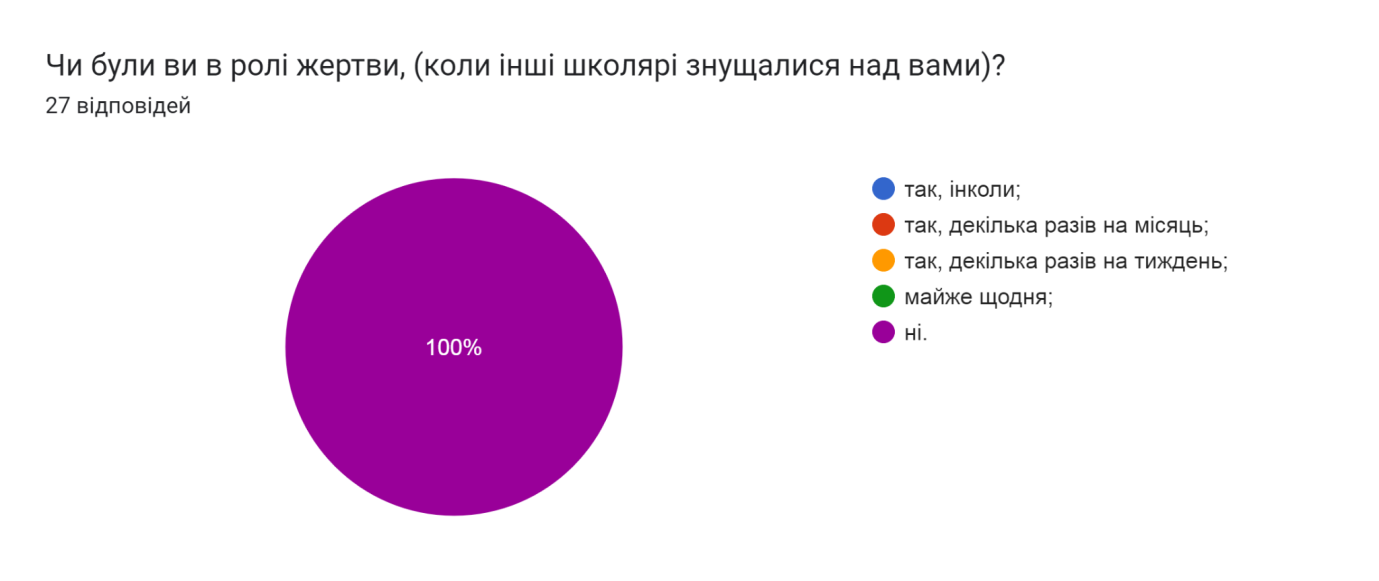 14. Чи зверталися ви по допомогу і до кого саме?не звертався (лася) по допомогу; (88,9%)звертався (лася) до батьків;звертався (лася) до друзів;звертався (лася) до класного керівника чи вчителів; (11,1%)звертався (лася) до психолога;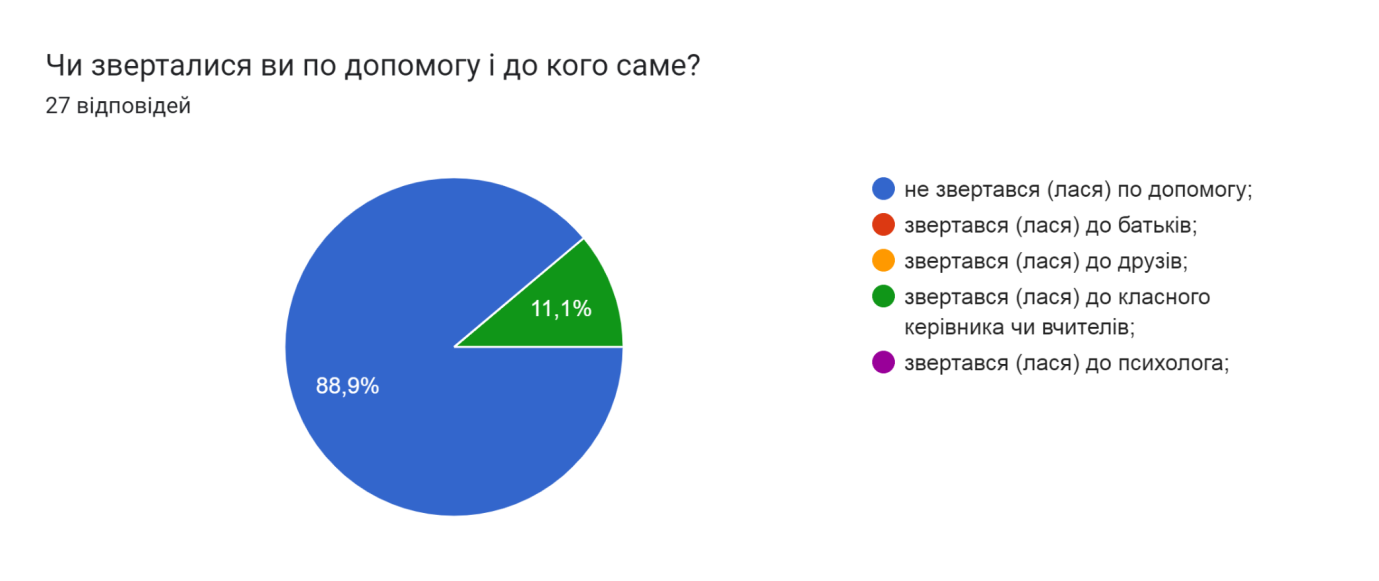 15. Чи зустрічали Ви прояви булінгу до школярів з боку вчителів?так, постійнотак, але рідконі, не зустрічав (100%)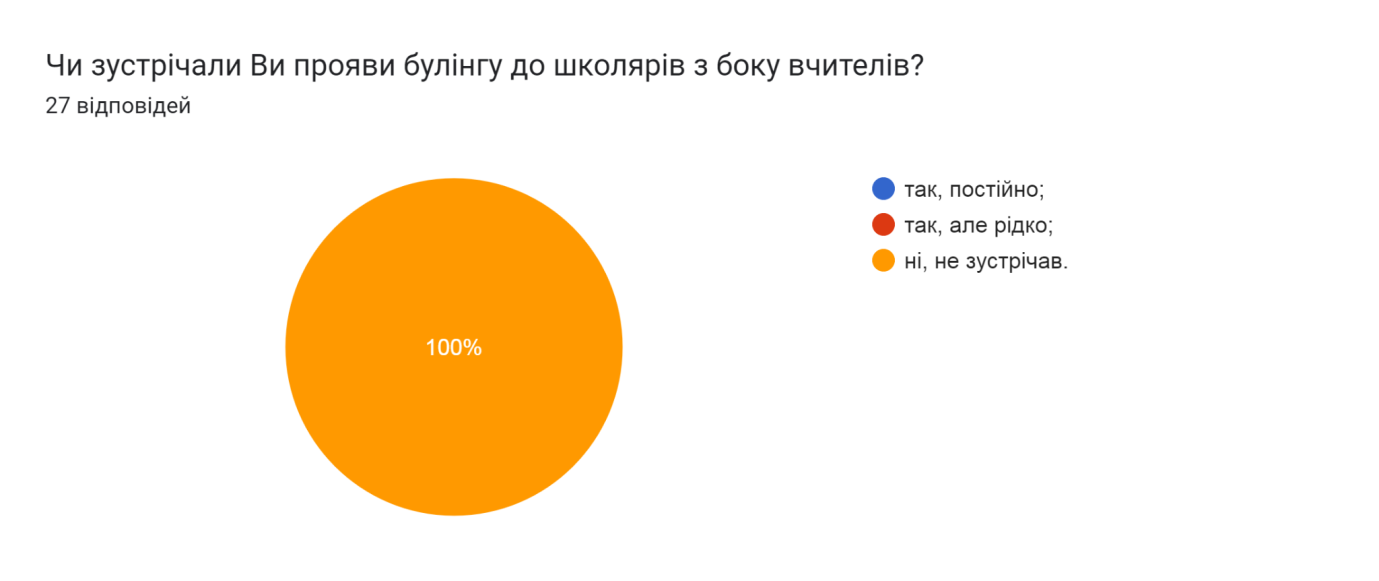 16. Як учителі реагують на випадки булінгу?вчителі вимагають припинити сварки; (22,2%)вчителі не звертають уваги на такі випадки;вчителі покладають вирішення проблем на самих учнів, не втручаючись в їх стосунки;вчителі навчають протидіяти тазапобігати булінгу. (77,8%)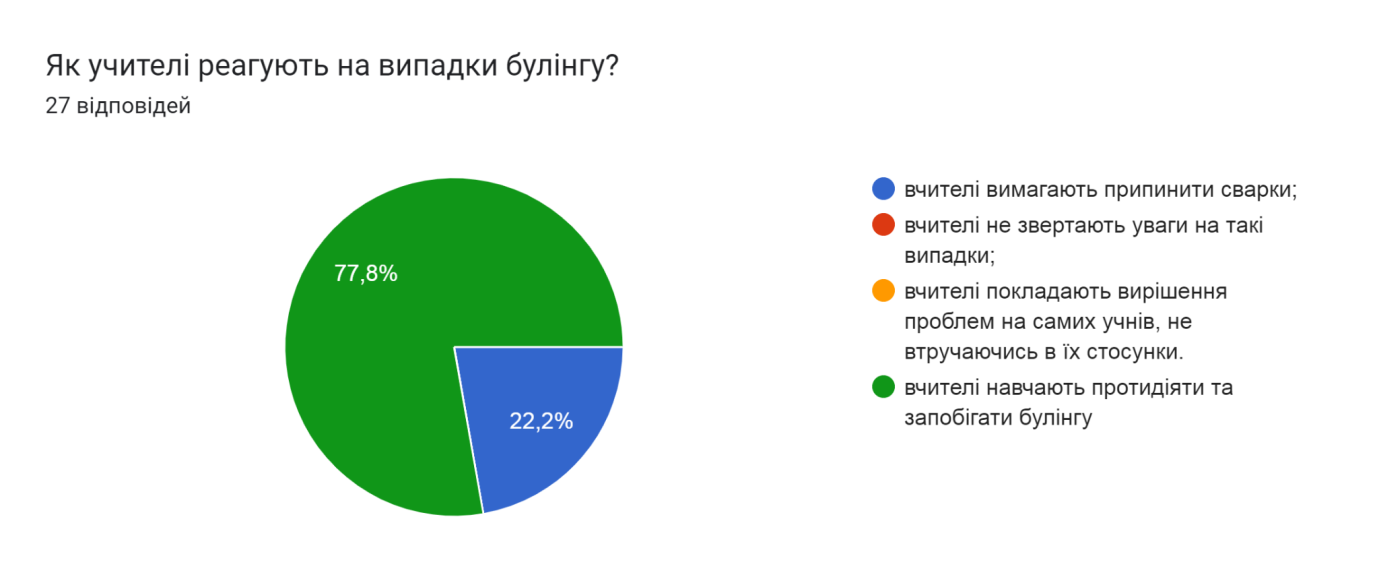 17. Чи вважаєте ви, що дорослі недостатньо допомагають дітям, які є жертвами цькування?такні (3,7%)не замислювався про це (96,3%)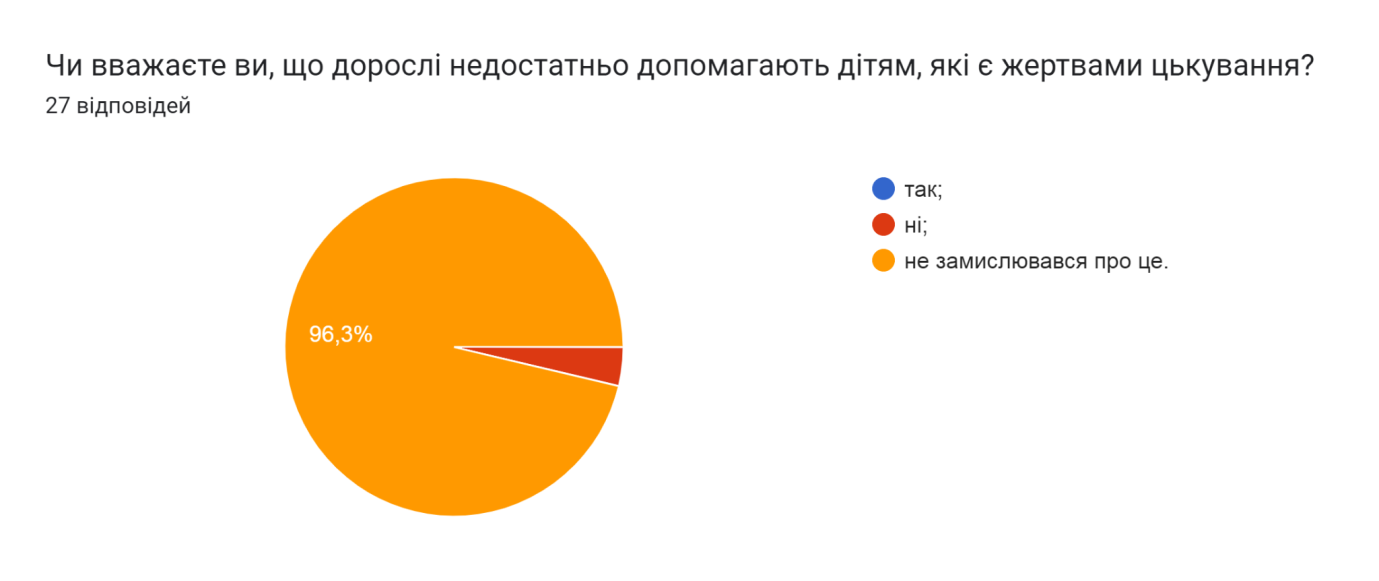 18. Що можна зробити для покращення стосунків у школі?взаємне позитивне ставлення один до одного; (74,1%)нічого не потрібно змінювати; (22,2%)влаштовувати більше поїздок класом та більше спілкуватися між собою; (3,7%)щоб погані учні не заважали вчитися решті;щоб вчителі ставилися однаково добре до всіх учнів;щоб старші не ображали молодших;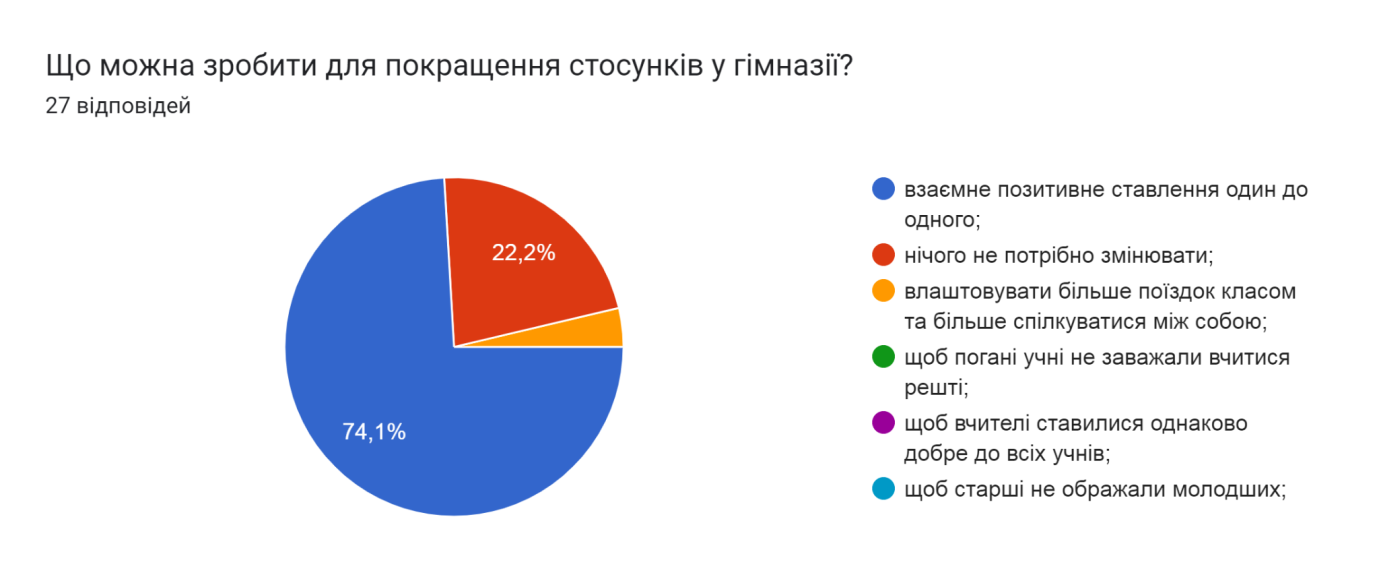 19. Чи знаєте ви, що в Україні діє Закон, який захищає дітей від булінгу?так; (100%)ні.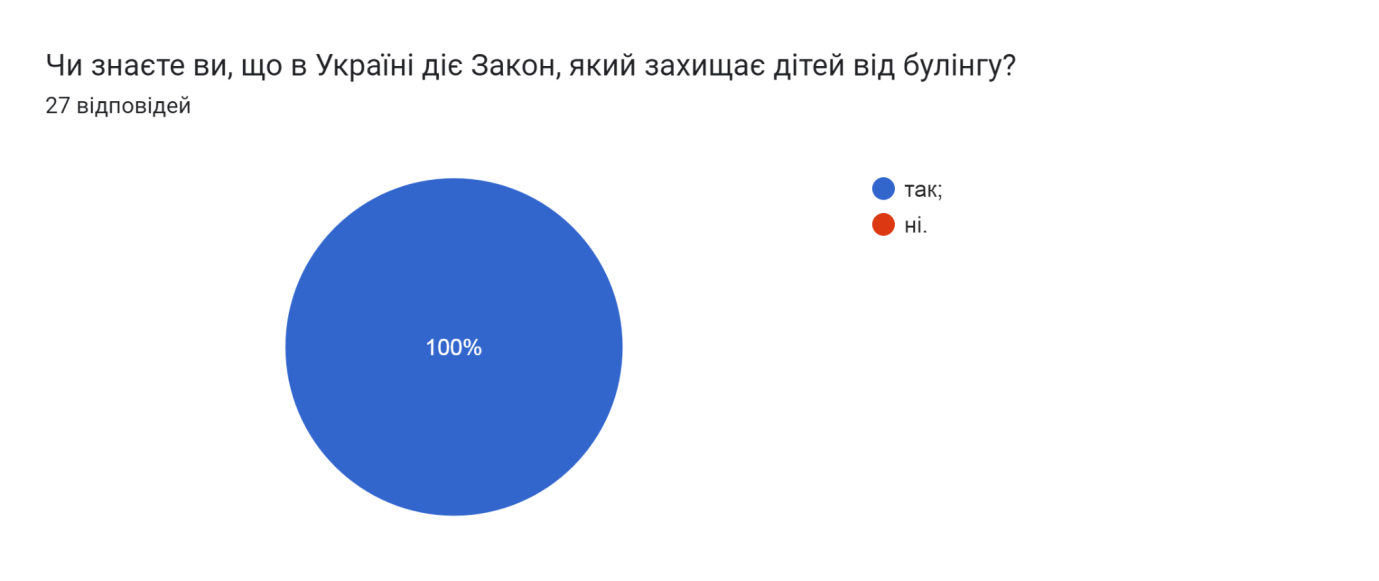 